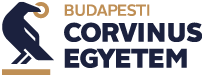                   Hallgatói Szolgáltatások             1093 Budapest, Fővám tér 8. I.em. 189Tel: (1) 482 5559KREDITELISMERÉSI KÉRELEM(Kérjük, nyomtatott betűkkel kitölteni)Budapest, 20.. … (év) ………………. (hó)  ……….. (nap)                                                                ……………………………………………………                                                                                                                                                                     a jelentkező aláírásaA jelentkező adatai(Kérjük, nyomtatott betűkkel töltse ki!)A jelentkező adatai(Kérjük, nyomtatott betűkkel töltse ki!)A jelentkező neve:Születési helye és ideje:Értesítési cím:Telefonszám:E-mail cím:A mesterszakra történő felvételhez szükséges befejezett /jelenleg is folytatott felsőfokú tanulmányok adataiA mesterszakra történő felvételhez szükséges befejezett /jelenleg is folytatott felsőfokú tanulmányok adataiA mesterszakra történő felvételhez szükséges befejezett /jelenleg is folytatott felsőfokú tanulmányok adataiA felsőoktatási intézmény neve (intézmény, kar):A felsőfokú tanulmányok szakja:Az oklevél által igazolt / várhatóan igazolt végzettség (pl. közgazdász)Az oklevél minősítése (csak befejezett felsőfokú tanulmányok esetén kérjük aláhúzni a megfelelőt):kiváló     /    jeles   /    jó   /     közepes    /     elégségeskiváló     /    jeles   /    jó   /     közepes    /     elégségesA felsőfokú tanulmányok kezdete és (várható) befejezése (év):………………… – ……………….. ………………… – ……………….. Melyik mesterszak(ok)ra kíván jelentkezni? Kérjük aláhúzni a megfelelő(ke)t!*                       Ellátásilánc-menedzsment (MSc)                                  Tanári (közgazdásztanár) (MSc)                             Marketing  (magyar/angol) (MSc)                                   Közgazdálkodás és közpolitika (magyar/angol nyelven) (MSc)                       Master of Business Administration (angol)(MSc)        Közgazdasági elemző (angol nyelven) (MSc)                       Pénzügy (angol nyelven) (MSc)                                     Nemzetközi tanulmányok (angol nyelven) (MA)                       Számvitel (MSc)                                                               Kommunikáció- és médiatudomány (magyar/angol) (MA)                       Vállalkozásfejlesztés (MSc)                                            Nemzetközi gazdaság és gazdálkodás (angol nyelven) (MSc)                       Vezetés és szervezés (magyar/angol) (MSc)                Regionális és környezeti gazdaságtan (magyar/angol nyelven) (MSc)                       Gazdaságinformatikus (magyar/angol) (MSc)              Egészségpolitika, tervezés és finanszírozás (angol nyelven) (MSc)                        Politikatudomány (MA)                                                    Szociológia (angol nyelven) (MA)                          Sportközgazdász (Székesfehérvár) (MSc)                  *Angol és magyar nyelven is meghirdetett képzés esetén kérjük egyértelműen jelezze, hogy mely nyelvű képzésre nyújtja be a kérelmet.          Melyik mesterszak(ok)ra kíván jelentkezni? Kérjük aláhúzni a megfelelő(ke)t!*                       Ellátásilánc-menedzsment (MSc)                                  Tanári (közgazdásztanár) (MSc)                             Marketing  (magyar/angol) (MSc)                                   Közgazdálkodás és közpolitika (magyar/angol nyelven) (MSc)                       Master of Business Administration (angol)(MSc)        Közgazdasági elemző (angol nyelven) (MSc)                       Pénzügy (angol nyelven) (MSc)                                     Nemzetközi tanulmányok (angol nyelven) (MA)                       Számvitel (MSc)                                                               Kommunikáció- és médiatudomány (magyar/angol) (MA)                       Vállalkozásfejlesztés (MSc)                                            Nemzetközi gazdaság és gazdálkodás (angol nyelven) (MSc)                       Vezetés és szervezés (magyar/angol) (MSc)                Regionális és környezeti gazdaságtan (magyar/angol nyelven) (MSc)                       Gazdaságinformatikus (magyar/angol) (MSc)              Egészségpolitika, tervezés és finanszírozás (angol nyelven) (MSc)                        Politikatudomány (MA)                                                    Szociológia (angol nyelven) (MA)                          Sportközgazdász (Székesfehérvár) (MSc)                  *Angol és magyar nyelven is meghirdetett képzés esetén kérjük egyértelműen jelezze, hogy mely nyelvű képzésre nyújtja be a kérelmet.          Melyik mesterszak(ok)ra kíván jelentkezni? Kérjük aláhúzni a megfelelő(ke)t!*                       Ellátásilánc-menedzsment (MSc)                                  Tanári (közgazdásztanár) (MSc)                             Marketing  (magyar/angol) (MSc)                                   Közgazdálkodás és közpolitika (magyar/angol nyelven) (MSc)                       Master of Business Administration (angol)(MSc)        Közgazdasági elemző (angol nyelven) (MSc)                       Pénzügy (angol nyelven) (MSc)                                     Nemzetközi tanulmányok (angol nyelven) (MA)                       Számvitel (MSc)                                                               Kommunikáció- és médiatudomány (magyar/angol) (MA)                       Vállalkozásfejlesztés (MSc)                                            Nemzetközi gazdaság és gazdálkodás (angol nyelven) (MSc)                       Vezetés és szervezés (magyar/angol) (MSc)                Regionális és környezeti gazdaságtan (magyar/angol nyelven) (MSc)                       Gazdaságinformatikus (magyar/angol) (MSc)              Egészségpolitika, tervezés és finanszírozás (angol nyelven) (MSc)                        Politikatudomány (MA)                                                    Szociológia (angol nyelven) (MA)                          Sportközgazdász (Székesfehérvár) (MSc)                  *Angol és magyar nyelven is meghirdetett képzés esetén kérjük egyértelműen jelezze, hogy mely nyelvű képzésre nyújtja be a kérelmet.          Az elfogadtatni kívánt tárgyakat az adott mesterszakra vonatkozó tantárgyi táblázatban kérjük megjelölni (lásd. mellékelt nyomtatványok). A mesterképzésbe való felvétel feltétele, hogy a felsorolt ismeretkörökben a képzési és kimeneti követelményekben meghatározott minimális kreditértékkel rendelkezzen a jelentkező. A hiányzó krediteket a mesterfokozat megszerzésére irányuló képzéssel párhuzamosan, a felvételtől számított két féléven belül, a tanulmányi és vizsgaszabályzatban meghatározottak szerint meg kell szerezni. A hiányzó kreditek megszerzése érdekében a mesterfokozat megszerzéséhez előírt 120 krediten felül fel kell venni a tárgyakat hiányzó kreditek pótlására. Az elfogadtatni kívánt tárgyakat az adott mesterszakra vonatkozó tantárgyi táblázatban kérjük megjelölni (lásd. mellékelt nyomtatványok). A mesterképzésbe való felvétel feltétele, hogy a felsorolt ismeretkörökben a képzési és kimeneti követelményekben meghatározott minimális kreditértékkel rendelkezzen a jelentkező. A hiányzó krediteket a mesterfokozat megszerzésére irányuló képzéssel párhuzamosan, a felvételtől számított két féléven belül, a tanulmányi és vizsgaszabályzatban meghatározottak szerint meg kell szerezni. A hiányzó kreditek megszerzése érdekében a mesterfokozat megszerzéséhez előírt 120 krediten felül fel kell venni a tárgyakat hiányzó kreditek pótlására. Az elfogadtatni kívánt tárgyakat az adott mesterszakra vonatkozó tantárgyi táblázatban kérjük megjelölni (lásd. mellékelt nyomtatványok). A mesterképzésbe való felvétel feltétele, hogy a felsorolt ismeretkörökben a képzési és kimeneti követelményekben meghatározott minimális kreditértékkel rendelkezzen a jelentkező. A hiányzó krediteket a mesterfokozat megszerzésére irányuló képzéssel párhuzamosan, a felvételtől számított két féléven belül, a tanulmányi és vizsgaszabályzatban meghatározottak szerint meg kell szerezni. A hiányzó kreditek megszerzése érdekében a mesterfokozat megszerzéséhez előírt 120 krediten felül fel kell venni a tárgyakat hiányzó kreditek pótlására. 